HOJA DE INSCRIPCIÓN CURSO DE NATACIÓN 2022NOMBRE: _____________APELLIDOS: ______________________________DIRECCIÓN: _______________________________________________TELÉFONO: __________FECHA DE NACIMIENTO: __________          NIÑ@S: (Seleccione turno y nivel) (Edad mínima para inscribirse niños nacidos 2017)1ºTurno (del 11 al 22 julio)  2ºTurno (del 25 julio al 5 agosto) 3º Turno (del 8 al 19 agosto)Iniciación                                      - PerfeccionamientoADULTOS: (Seleccione nivel)Turno único del 1 al 12 de agosto de 20:00 a 21:00 horas.Iniciación                                      - PerfeccionamientoCada curso tendrá una duración de 10 clases.El horario para los cursos de niñ@s será de 10.00 a 11.00 horas y para los de adultos de 20.00 a 21.00 horas.El precio del curso es de 25 Euros y se podrán hacer el ingreso en cualquiera de las siguientes cuentas bancarias (indicando en el concepto CURSO DE NATACION y el nombre del alumno:Para inscribirse, será imprescindible enviar junto con la instancia el justificante de pago de la cuota de inscripción al correo electrónico: piscinamadrigueras2020@gmail.comPlazas limitadas por curso.Las plazas se adjudicarán según el orden de entrada al correo electrónico.En función del número de participantes los cursos se pueden modificar o anular, siendo necesario un número mínimo de participantes para organizarlos.Organiza: Ayuntamiento de Madrigueras.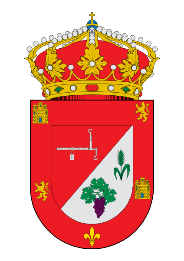 UNICAJAES40 2105 4100 1334 0000 4071GLOBALCAJAES25 3190 0026 3300 0838 5023SANTANDERES98 0049 2490 4411 1000 2620CAJA RURAL CASTILLA LA MANCHAES09 3081 0541 6328 8999 3222CAIXABANKES97 2100 2100 3902 0058 8024